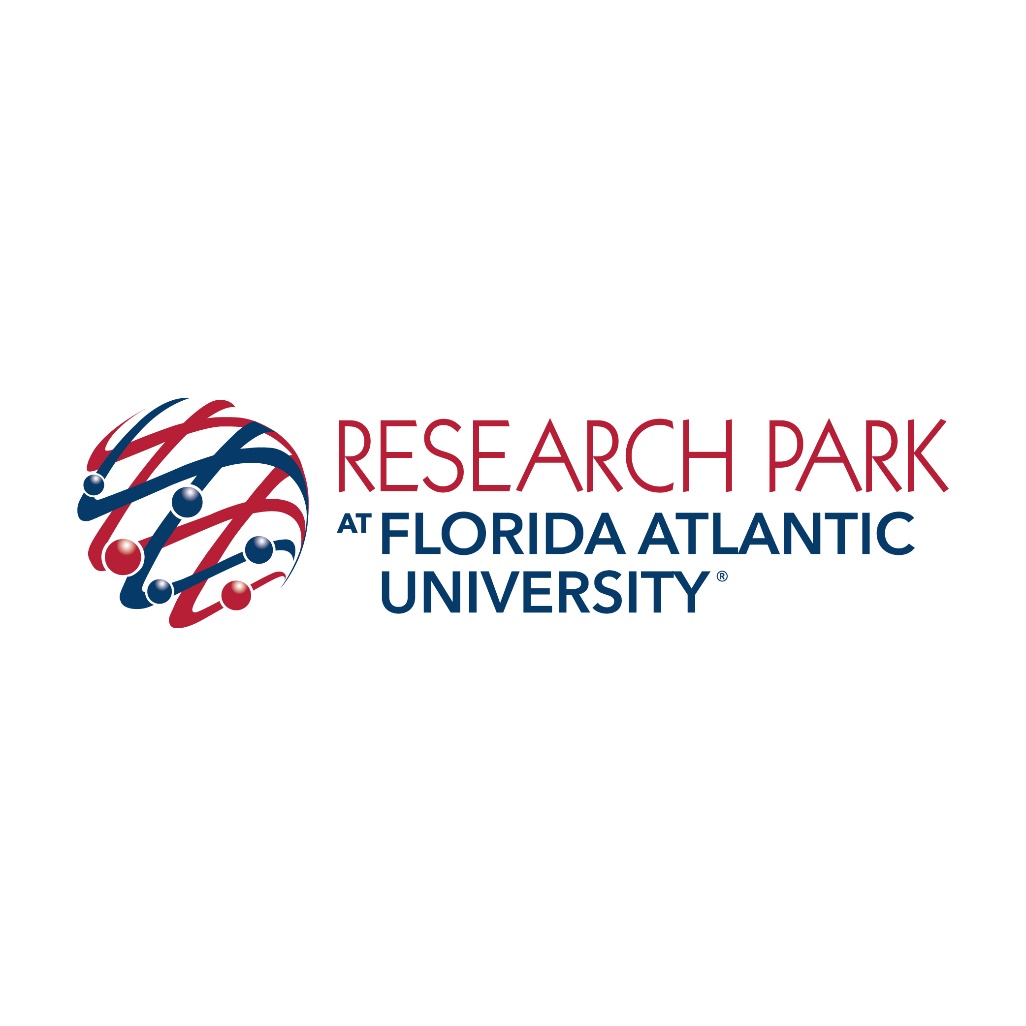 FLORIDA ATLANTIC RESEARCH AND DEVELOPMENT AUTHORITYREGULAR MEETING AGENDA3651 FAU Blvd., Suite 400	           		           			                  November 4, 2020Boca Raton, FL 33431						               	         9:00 AM        			        	         Chairman Bob Swindell							         Vice Chairman Daniel Flynn								         Member Michael DaszkalMember Michael Allison 							         	Member Fred Yentz	Member Francis Salazar	Member Sherry Ambrose		AGENDACall to order & roll callAgenda approvalDiscussion of current tenant recruitment and approvals processMatters by the publicAdjournPrior to consideration of a motion to approve any matter on the regular business section of the agenda, the Chair shall provide for public comment. Any member of the public may, in turn, make public comment from the podium for a maximum of three (3) minutes. General comment or new subject matter should be addressed in the matters by the public section of the agenda. Speakers should state their name clearly for the record.Attendees with special needs can be accommodated by contacting the FARDA office at least two (2) business days prior to a meeting at (561) 416-6092 or info@Research-Park.org. Notice pursuant to Florida Statute 286.0105: If any person decides to appeal any decision made by the Authority with respect to any matter considered at any of its meetings, he or she will need a record of the proceedings, and for such purpose he or she may need to ensure that a verbatim record of the proceedings is made, which record includes the testimony and evidence upon which the appeal is to be based.2020-2021 Meeting DatesWednesday October 21st, 2020Wednesday December 16th, 2020Wednesday February 24th, 2021Wednesday, April 21st, 2021Wednesday June 23rd, 2021Wednesday August 25th, 2021All meetings at 8 AM unless otherwise notedThe Authority reserves the right to change these dates at its discretion and to add new dates as needed, subject to the requirements of applicable law. 